KORELASI PEMBELAJARAN MATA PELAJARAN AL-ISLAM DAN KEMUHAMMADIYAHAN TERHADAP AKHLAK SISWADI SD MUHAMMADIYAH XXII MERANJAT KECAMATAN INDRALAYA SELATAN KABUPATEN OGAN ILIR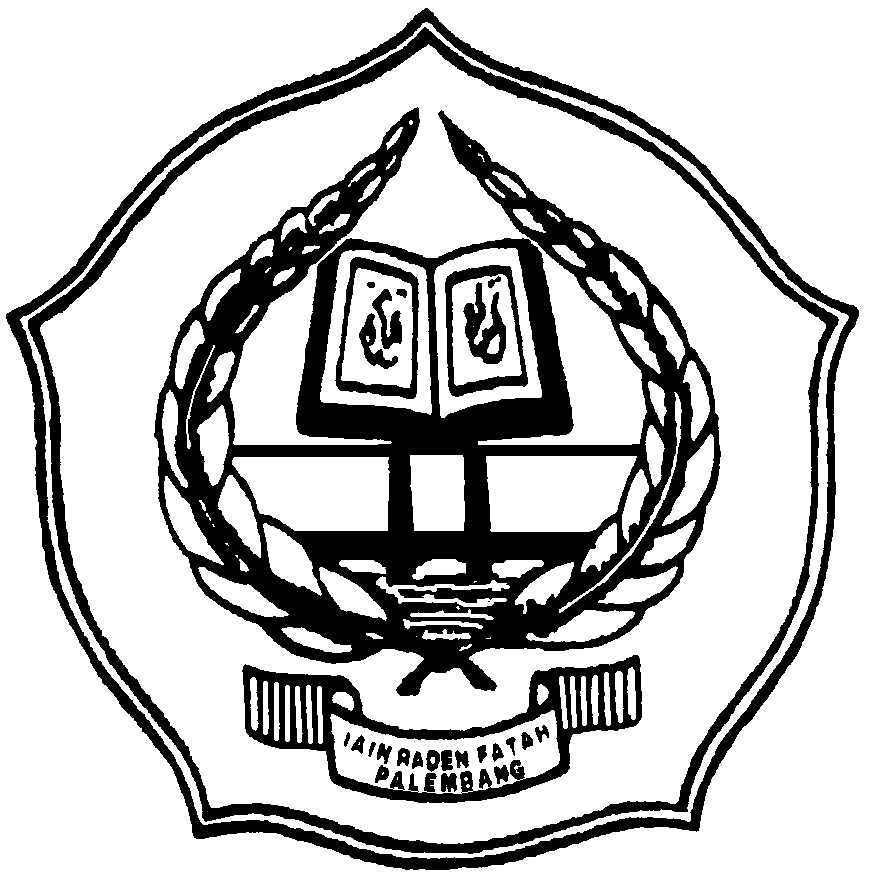 SKRIPSI SARJANA S.1Diajukan untuk memenuhi salah satu syarat memperolehgelar Sarjana Pendidikan Islam (S.Pd.I.)olehHERLINANIM. 09 2000 17Jurusan Pendidikan Agama IslamFAKULTAS TARBIYAH DAN KEGURUANINSTITIUT AGAMA ISLAM NEGERI RADEN FATAHPALEMBANG2013